四(七)3-1        依不同年級定期為學生進行心理測驗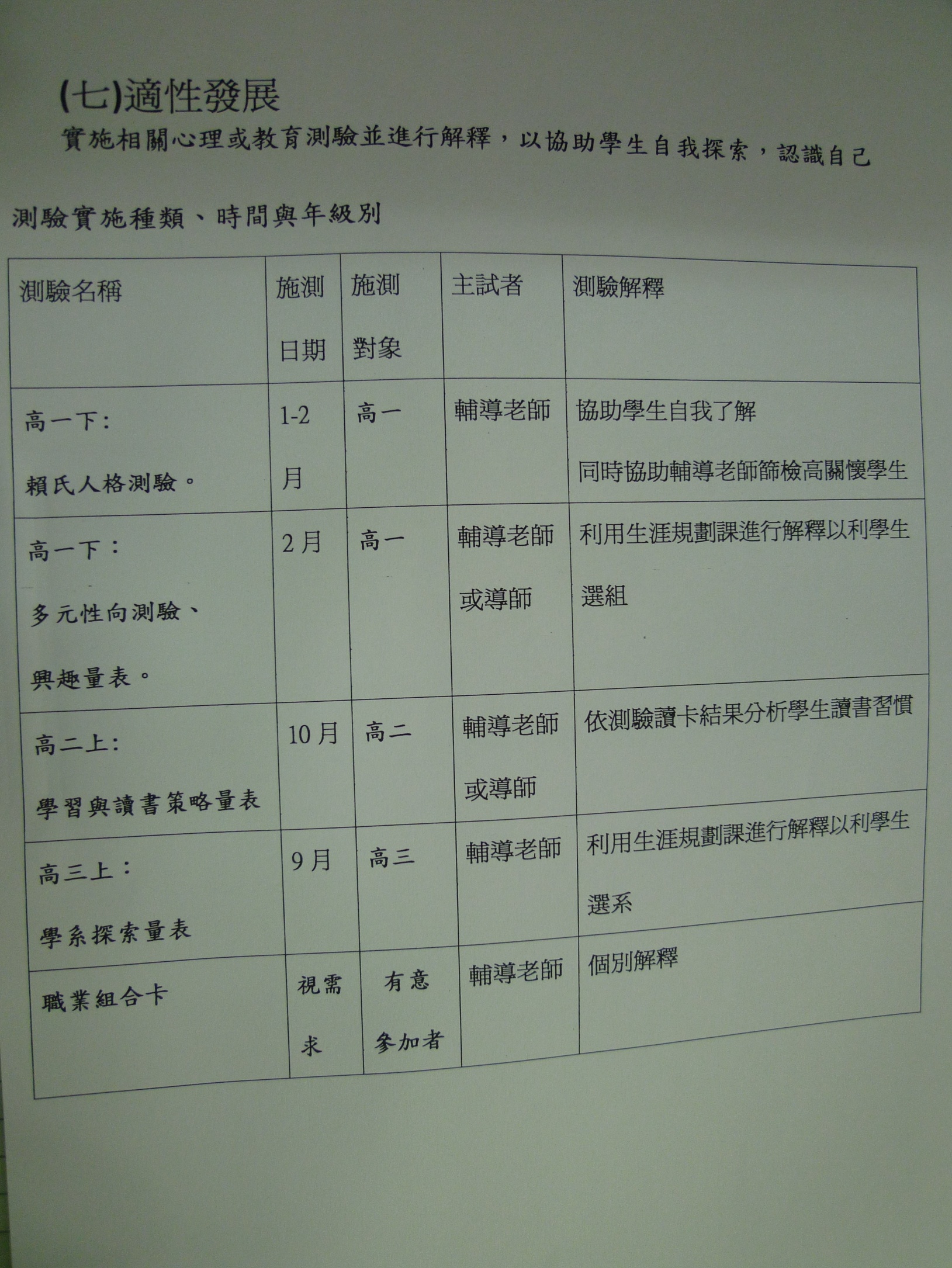 施測後由輔導老師或導師進行解測